Protokollblatt Seglerbrutstandorte Burgdorf Pro Gebäude mit Nistplätzen bitte ein Protokollblatt ausfüllen.fett: für Datenbank und spätere Schutzmassnahmen notwendig, übriges fakultativGenaue Angaben zur Lage der Nistplätze am Gebäude sowie Beobachtungen der Segler
Protokollblatt Seglerstandorte Burgdorf Spezielle Bemerkungen zu einzelnen Nistplätzen: Bemerkungen zum Gebäude (alt, neu, eingerüstet, Bauvorhaben ausgesteckt, Renovation zu erwarten etc.): Einige mögliche Beschreibungen für die Lage von Nitzplätzen (vgl. Vorderseite):
Die untenstehenden Skizzen erheben keinen Anspruch auf Vollständigkeit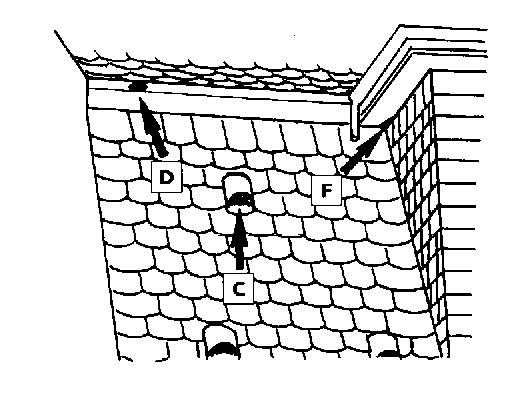 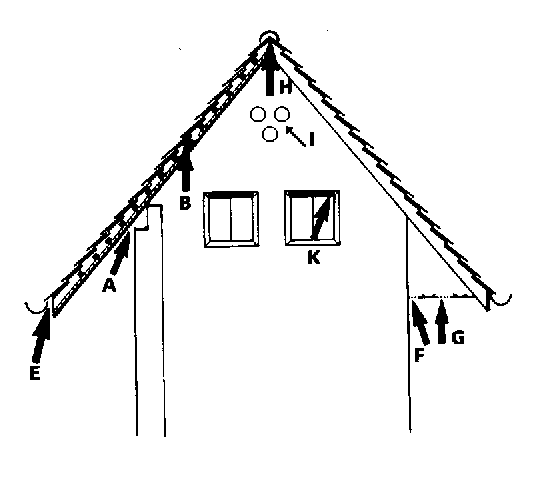 BeobachterIn:Gemeinde:Mauersegler  OAlpensegler   OMehlschwalbe  OAnderes:Datum der BeobachtungZeitpunkt der BeobachtungWetter (Sonne, bewölkt, Regen, oC)Nummer auf Ortsplan
(Standort auf Ortsplan einzeichnen)GebäudeGebäudeStrassenname und Hausnummer:Grundriss-Skizze mit Bezeichung der Fassadenseiten (A, B, C, ...) und Strassenname(n)! Fassadenskizze (Ansicht, A, B, C …) mit Nistplatz-Nummern (1, 2, 3, ... ). Auch Foto(s) möglich.Nistplatz-Nr. am GebäudeNistplatzbeschreibung(siehe dazu Rückseite)Ein-/Ausflüge
Ja/NeinRufe aus 
dem Gebäude
Ja/NeinAnflüge

Ja/NeinKotspuren

Ja/NeinWohn- / GeschäftshausDachform:Öffentliches GebäudeGiebeldach / WalmdachIndustriegebäudeFlachdachAnderes: Anderes: Anzahl Stockwerke (Höhe)Auf Mauerkrone (A) (Einflug an der Hauswand, unter dem Vordach)Loch in Dachuntersicht (F oder G)Unter Ziegel (B) (auf der Giebelseite, bei der Ziegelleiste)Unter Firstziegel (H)Im Lüftungsziegel (C)Unter Fassadenelement oder im Mauerloch (I)Beim Dachknick (D)Im Storenkasten (K)Hinter Dachrinne (E)Im Nistkasten